				  Spett .le  COMUNE GUAGNANO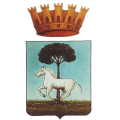 UFFICIO TRIBUTIP.zza Maria SS. Del Rosario 13 – 73010 -Guagnano (LE)e-mail     tributi@comune.guagnano.le.itPEC: tributi.comuneguagnano@pec.rupar.puglia.itPEC: protocollo.comuneguagnano@pec.rupar.puglia.it	     ATTESTAZIONE DELLE QUANTITA’ SMALTITE IN PROPRIO DEI RIFIUTI SPECIALIAL FINE DELLE RIDUZIONI SUPERFICIARIE(Ai sensi dell'art. 11 del Regolamento Comunale per la disciplina della TARI)Il sottoscritto  _________________________________           nato  a ______________________(Prov.) _____    il ________________        residente in ___________________________  cap ______ (Prov.) ____   alla via _____________________________________   n. ___  C.F.  ________________________________e-mail ________________________________________ tel. ______________________In qualità di ____________________________  della ditta _______________________________CODICE UTENTE______________ con sede legale in _________________________ alla Via _________________________________________ n° _______ cap__________ P.IVA n°_____________________e-mail___________________________PEC ___________________________tel._______________In relazione ai seguenti immobili ATTESTAPer l’anno __________di aver di aver smaltito in proprio a mezzo di ditta specializzata ________________________,i seguenti rifiuti speciali, distinti per codice CER :La presente richiesta dovrà essere presentata tramite PEC a pena di decadenza, entro il 31 gennaio di ciascun anno. La Scrivente si impegna sin da ora a consentire al Comune controlli ed ispezioni al fine di verificare la coerenza e la correttezza delle rendicontazioni presentate rispetto all’attività svolta ed alle quantità prodotte.Data  _______________________            							FIRMA									_____________________________________ALLEGATI:fotocopia del documento di riconoscimento del soggetto passivo che presenta la denuncia;Attestazione da parte della/e ditte specializzate delle quantità avviate a smaltimento divise per tipologia, i dati dell’utenza cui i rifiuti si riferiscono e il periodo durante il quale ha avuto luogo l’operazione di smaltimento.Regolamento Europeo 2016/679 in materia di protezione dei dati personali. Informativa breve sul trattamento dei dati. I dati forniti saranno utilizzati per lo svolgimento dell’istruttoria relativa al procedimento amministrativo per il quale la presente dichiarazione viene resa. Il trattamento è necessario per adempiere ad un obbligo legale e/o per l'esecuzione di un compito di interesse pubblico (ovvero di rilevante interesse pubblico). I dati forniti saranno trattati dal personale in servizio del Settore Tributi, anche con l’ausilio di mezzi elettronici e potranno essere comunicati ai soggetti terzi nei soli casi previsti dalle disposizioni di legge o di regolamento, o a terzi interessati nel rispetto della normativa disciplinante l’accesso. A tal proposito, si ricorda che le dichiarazioni sostitutive rese nella presente istanza sono oggetto di controllo da parte dell’Amministrazione procedente ai sensi dell’art. 71 del D.P.R. 28.12.2000, n. 445. I dati saranno trattati per il tempo stabilito dalla normativa nazionale, in conformità alle norme sulla conservazione della documentazione amministrativa (nel rispetto del Piano di conservazione e scarto del Comune). Il conferimento di tali dati è obbligatorio per dar corso alla richiesta o al procedimento di interesse. Per esercitare i diritti di cui agli artt. 15-22 del Reg. UE 2016/679 contattare il Responsabile della Protezione dei Dati del Comune (serviziorpd@231pin.it). Maggiori informazioni sul trattamento sono presenti nell’informativa privacy completa sul sito web istituzionale del Comune di Guagnano o esposta negli uffici di competenza..Tipologia localeAttività svolta e codice ATECOIndirizzoFoglioPart.SubSuperficieMQ.CODICEUTENZACODICE CERDescrizione Tipologia RifiutoQuantità annua avviata a ricicloQ. annuaprodottaCODICE CERDescrizione Tipologia RifiutoQ. annua avviata a ricicloQ. annuaprodotta